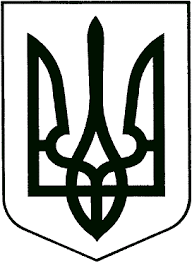 «___»_____________ 2021 р.№ ________________Верховна Рада УкраїниВідповідно до статті 93 Конституції України та статті 89 Регламенту Верховної Ради України у порядку законодавчої ініціативи, вноситься на розгляд Верховної Ради України проєкт Закону України «Про внесення змін до деяких законів України стосовно приведення статусу Національного антикорупційного бюро України у відповідність Конституції України», що є альтернативним до проєкту Закону України «Про внесення змін до деяких законів України стосовно приведення статусу Національного антикорупційного бюро України у відповідність з вимогами Конституції України» №5070, що зареєстрований у Верховній Раді України 15.02.2021.Доповідати законопроєкт на пленарному засіданні Верховної Ради України буде народний депутат України Лерос Г.Б.Додатки:1. Проєкт закону України ‒ на 12 арк.2. Порівняльна таблиця ‒ на 28 арк.3. Пояснювальна записка ‒ на 2 арк.4. Проєкт Постанови Верховної Ради України ‒ на 1 арк.5. Документи законопроєкту в електронному вигляді.Народний депутат України                                                            Г. Б. Лерос		НАРОДНИЙ ДЕПУТАТ УКРАЇНИ